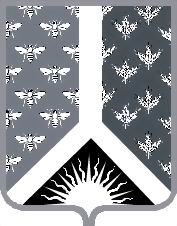 Кемеровская областьНовокузнецкий муниципальный районАдминистрация Новокузнецкого муниципального районаПОСТАНОВЛЕНИЕот 01.11.2019 № 219г. НовокузнецкО внесении изменений в постановление администрации Новокузнецкого муниципального района от 12.03.2019 № 55 «О предельной стоимости одного квадратного метра общей площади жилого помещения при его приобретении для муниципальных нужд по муниципальному образованию «Новокузнецкий муниципальный район» на  2019 год»Руководствуясь положениями постановления Правительства РФ от 10.06.2011 № 460 «О предельной стоимости 1 кв. метра общей площади жилых помещений при их приобретении для федеральных государственных нужд», приказом Министерства строительства и жилищно-коммунального хозяйства Российской Федерации от 18.09.2019 № 553/пр «О  показателях средней рыночной стоимости одного квадратного метра общей площади жилого помещения по субъектам Российской Федерации на IV квартал 2019 года», статьей 40 Устава муниципального образования «Новокузнецкий муниципальный район:Внести в постановление администрации Новокузнецкого муниципального района от 12.03.2019 № 55  «О предельной стоимости одного квадратного метра общей площади жилого помещения при его приобретении для муниципальных нужд по муниципальному образованию «Новокузнецкий муниципальный район» на  2019 год» следующие изменения:Пункт 1 изложить в новой редакции «1. Установить предельную стоимость одного квадратного метра общей площади жилого помещения при его приобретении на рынке недвижимости  для муниципальных нужд по муниципальному образованию «Новокузнецкий муниципальный район» на 2019 год в размере 36 368 (тридцать шесть тысяч триста шестьдесят восемь) рублей. Опубликовать настоящее постановление в Новокузнецкой районной газете «Сельские вести» и разместить на официальном сайте муниципального образования «Новокузнецкий муниципальный район» www.admnkr.ru в сети «Интернет».Настоящее постановление вступает в силу со дня, следующего за днем его официального опубликования..Контроль за исполнением настоящего постановления возложить на первого заместителя главы Новокузнецкого муниципального района А.О. Параднева.Глава Новокузнецкого  муниципального района                                                                			     А.В. Шарнин                                                                             	